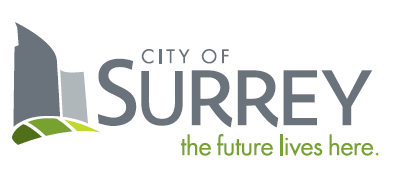 SCHEDULE B - QUOTATIONRFQ Title:  North Bluff Pump Station: Pump ReplacementRFQ No.:  1220-040-2023-075CONTRACTORLegal Name: 		_____________________________________________________Contact Person and Title:		Business Address:		Business Telephone:		Business Fax:		Business E-Mail Address:		TO:CITY OF SURREYCity Representative:	Sunny Kaila, Manager, Procurement ServicesEmail:			purchasing@surrey.ca1.		If this offer is accepted by the City, such offer and acceptance will create a contract as described in:		(a)	the RFQ;		(b)	the specifications of Goods set out above and in Schedule A;		(c)	the General Terms and Conditions; and		(d)	this Quotation; and		(e)	other terms, if any, that are agreed to by the parties in writing.2.		Capitalized terms used and not defined in this Quotation will have the meanings given to them in the RFQ.  Except as specifically modified by this Quotation, all terms, conditions, representations, warranties and covenants as set out in the RFQ will remain in full force and effect.3.	I/We have reviewed the RFQ Attachment 1 – Quotation Agreement - Goods.  If requested by the City, I/we would be prepared to enter into that Agreement, amended by the following departures (list, if any):Section			Requested Departure(s) / Alternative(s)	Please State Reason For Departure(s):Changes and Additions to Specifications:4.	In addition to the warranties provided in Attachment 1 – Quotation Agreement - Goods, this Quotation includes the following warranties:5.	I/We have reviewed the RFQ Attachment 1 – Quotation Agreement - Goods, Schedule A – Specifications of Goods.  If requested by the City, I/we would be prepared to meet those requirements, amended by the following departures (list, if any):Section			Requested Departure(s) / Alternative(s) / Additions	Please State Reason For Departure(s):Fees and Payments6.	The Contractor offers to supply to the City of Surrey the Goods for the prices plus applicable taxes as follows:The following should be included with your Submission:Pump and system curves, with pump efficiencies for all operating conditions up to 3 pumps operating.Specification and cut sheets for all proposed equipment (e.g. pumps, fittings, etc.)Proposed Bill of MaterialsSchedule for DeliveryOutline of proposed installation and testing servicesAll parts needed to support installation7.	I/We the undersigned duly authorized representatives of the Contractor, having received and carefully reviewed the RFQ including without limitation the draft Agreement submit this Quotation in response to the RFQ.This Quotation is offered by the Contractor this _______ day of _______________, 2023.CONTRACTORI/We have the authority to bind the Contractor.___________________________________(Full Legal Name of Contractor)___________________________________(Signature of Authorized Signatory)___________________________________(Print Name and Position of Authorized Signatory)F.O.B. (Freight on Board) Destination, Freight PrepaidF.O.B. (Freight on Board) Destination, Freight PrepaidPayment Terms:A cash discount of ___% will be allowed if invoices are paid within ___ days, or the ___ day of the month following, or net 30 days, on a best effort basis.Payment Terms:A cash discount of ___% will be allowed if invoices are paid within ___ days, or the ___ day of the month following, or net 30 days, on a best effort basis.Payment Terms:A cash discount of ___% will be allowed if invoices are paid within ___ days, or the ___ day of the month following, or net 30 days, on a best effort basis.Payment Terms:A cash discount of ___% will be allowed if invoices are paid within ___ days, or the ___ day of the month following, or net 30 days, on a best effort basis.Ship Via:Ship Via:Item #Item DescriptionProduct Manufacturing Name and NumberLead TimeQty
(a)U/MUnit Price
(b)Amount
(a) x (b)1Submersible Pump and Cable4each$$2Freight1each$$1. Off-load and place at job site: 16th Avenue at King George Boulevard, Surrey, B.C.2. Goods shall conform to City of Surrey Standards and Specifications, latest edition.Currency: Canadian1. Off-load and place at job site: 16th Avenue at King George Boulevard, Surrey, B.C.2. Goods shall conform to City of Surrey Standards and Specifications, latest edition.Currency: Canadian1. Off-load and place at job site: 16th Avenue at King George Boulevard, Surrey, B.C.2. Goods shall conform to City of Surrey Standards and Specifications, latest edition.Currency: Canadian1. Off-load and place at job site: 16th Avenue at King George Boulevard, Surrey, B.C.2. Goods shall conform to City of Surrey Standards and Specifications, latest edition.Currency: Canadian1. Off-load and place at job site: 16th Avenue at King George Boulevard, Surrey, B.C.2. Goods shall conform to City of Surrey Standards and Specifications, latest edition.Currency: CanadianSubtotal:Subtotal:$1. Off-load and place at job site: 16th Avenue at King George Boulevard, Surrey, B.C.2. Goods shall conform to City of Surrey Standards and Specifications, latest edition.Currency: Canadian1. Off-load and place at job site: 16th Avenue at King George Boulevard, Surrey, B.C.2. Goods shall conform to City of Surrey Standards and Specifications, latest edition.Currency: Canadian1. Off-load and place at job site: 16th Avenue at King George Boulevard, Surrey, B.C.2. Goods shall conform to City of Surrey Standards and Specifications, latest edition.Currency: Canadian1. Off-load and place at job site: 16th Avenue at King George Boulevard, Surrey, B.C.2. Goods shall conform to City of Surrey Standards and Specifications, latest edition.Currency: Canadian1. Off-load and place at job site: 16th Avenue at King George Boulevard, Surrey, B.C.2. Goods shall conform to City of Surrey Standards and Specifications, latest edition.Currency: CanadianGST (5%):GST (5%):$1. Off-load and place at job site: 16th Avenue at King George Boulevard, Surrey, B.C.2. Goods shall conform to City of Surrey Standards and Specifications, latest edition.Currency: Canadian1. Off-load and place at job site: 16th Avenue at King George Boulevard, Surrey, B.C.2. Goods shall conform to City of Surrey Standards and Specifications, latest edition.Currency: Canadian1. Off-load and place at job site: 16th Avenue at King George Boulevard, Surrey, B.C.2. Goods shall conform to City of Surrey Standards and Specifications, latest edition.Currency: Canadian1. Off-load and place at job site: 16th Avenue at King George Boulevard, Surrey, B.C.2. Goods shall conform to City of Surrey Standards and Specifications, latest edition.Currency: Canadian1. Off-load and place at job site: 16th Avenue at King George Boulevard, Surrey, B.C.2. Goods shall conform to City of Surrey Standards and Specifications, latest edition.Currency: CanadianPST (7%):PST (7%):$1. Off-load and place at job site: 16th Avenue at King George Boulevard, Surrey, B.C.2. Goods shall conform to City of Surrey Standards and Specifications, latest edition.Currency: Canadian1. Off-load and place at job site: 16th Avenue at King George Boulevard, Surrey, B.C.2. Goods shall conform to City of Surrey Standards and Specifications, latest edition.Currency: Canadian1. Off-load and place at job site: 16th Avenue at King George Boulevard, Surrey, B.C.2. Goods shall conform to City of Surrey Standards and Specifications, latest edition.Currency: Canadian1. Off-load and place at job site: 16th Avenue at King George Boulevard, Surrey, B.C.2. Goods shall conform to City of Surrey Standards and Specifications, latest edition.Currency: Canadian1. Off-load and place at job site: 16th Avenue at King George Boulevard, Surrey, B.C.2. Goods shall conform to City of Surrey Standards and Specifications, latest edition.Currency: CanadianTOTAL QUOTATION PRICE:TOTAL QUOTATION PRICE:$